Конспект занятия 7.Цель.Познакомить слушателей с техническими характеристиками исследовательского реактора CМ-2,  устройством активной зоны и его возможностями для проведения реакторных испытаний. Рассмотреть картограмму активной зоны и распределения потоков излучений по экспериментальным каналам.  План.1.  Исследовательский реактор СМ-2- пример достижения максимально возможных значений плотностей нейтронных потоков. Направления научных исследований и возможности постановки реакторных испытаний. 2. Тепловыделяющие сборки СМ-2 и возможная их модернизация, пути повышения плотностей нейтронных потоков. 3. Картограмма, исследовательские каналы, распределения потоков излучений.     Реактор СМ-2[6,9] предназначен для проведения научно-исследовательских работ, связанных с использованием интенсивных потоков быстрых и тепловых нейтронов. На СМ-2 предполагалось проводить следующие работы: I) получение новых трансурановых элементов; 2) изучение делящихся и конструкционных материалов в потоках нейтронного и гамма-излучений при температурах от 20 до 2000 К в различных средах (газ, вода под давлением от 5 до 135 МПа, жидкий металл и т.д.);3) исследование спектров промежуточных нейтронов методами спектрометрии;4) изучение спектров n - γ реакции;5) изучение изотопов с малым периодом полураспада; 6)исследования  по нейтронографии.     Особенностью реактора СМ-2 является весьма высокий уровень удельного энерговыделения в его активной зоне и отражателе (среднее 1,6 МВт/л, максимальное  4,8 МВт/л). Спектр нейтронов  в активной зоне весьма жесткий, а интенсивности  высоки.      Наблюдается всплеск потока тепловых нейтронов в центре реактора и в отражателе. Поток быстрых и промежуточных нейтронов максимален и почти постоянен в активной зоне и падает в центральной и зоне отражателя. Поток быстрых нейтронов уменьшается  по высоте активной зоны .     Тепловыделение в материалах, связанное с поглощением гамма-квантов, постоянно в замедляющей полости и активной зоне и уменьшается в зоне отражателя. Тепловыделения по высоте  уменьшаются по логарифмическому закону.     На рис.2.5. представлен разрез А.З. и отражателя реактора СМ-2, кружками показаны места расположения вертикальных каналов (ВЭК), общее количество которых составляет 24 (20 из них имеют выход на верхнюю крышку реактора.) На этом же рисунке  представлены 5 горизонтальных каналов (ГЭК) диаметром 100 мм, с потоком тепловых нейтронов на выходе З.1010 н/см2 с. Центральный канал имеет диаметр 90 мм, ВЭКи отражателя имеют диаметры от 60 до 50 мм.В таб.2.2.представлено распределение потоков тепловых нейтронов по штатным каналам реактора и заполнение каналов.     По назначению каналы распределяются следующим образом:- три канала используются для получения трансурановых
элементов ( центральный и два канала  в отражателе);            - два низкотемпературных канала с водяным охлаждение используются для материаловедческих работ. Контур предусматривает охлаждение   водой при температуре 30 °С при давлении 5 МПа ;- два высокотемпературных канала охлаждаются  водой под давлением 35 МПа с расходом 80 т/ч и температурой воды на входе  400 °С, они используются для испытания твэлов;  - пять каналов с газовым охлаждением  для изучения делящихся материалов; охлаждение может осуществлятьсягелием при давлении 3-5 МПа и расходе 350 кг/ч.;- один канал может охлаждаться жидким гелием или водородом для изучения повреждаемости материалов при низких температурах;- канал с газовым охлаждением для испытаний при температурах до 2000 К;- канал с жидкометаллическим теплоносителем  для изучения поведения теплоносителей при температурах до 1000 К.     Все каналы с автономным охлаждением имеют выход через крышку реактора в реакторный зал, через промежуточное надреакторное помещение,  отделенное от зала бетонной защитой с отверстиями под пробки. Каналы в верхней части имеют герметичное уплотнение, позволяющее автономно    извлекать устройства из каналов с помощью дистанционно-управляемого крана. Сборки могут быть помещены на выдержку в                                                            Вид на АЗ реактора СМ-2.Таб.2.2.Фронтальный разрез СМ-2.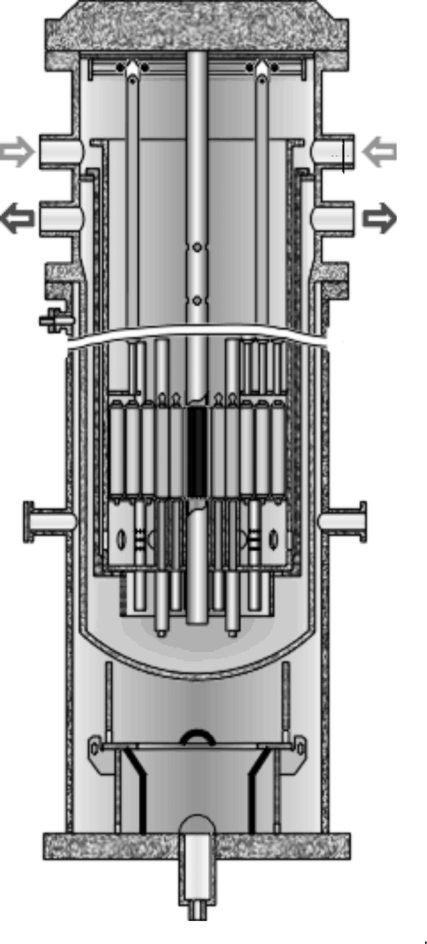 хранилище с водой  или могут перебираться в защитной камере. Время перегрузки занимает от  20 до 40 минут.     Защита реакторного зала позволяет производить перегрузки в процессе работы реактора при активности на сборках до 105 кюри.     При проведении внутриреакторных испытаний  СМ-2 обладает следующими преимуществами:I) интенсивные потоки нейтронного и гамма-излучения с различным спектральным составом;2) высокие тепловыделения от гамма-излучения, что позволяет проводить испытания на конструкционных материалах без    дополнительного подогрева.Модернизация активной зоны реактора СМ-2.Реактор СМ-2 имеет небольшую активную зону (о.42*0.42*о.25), окруженную отражателем из окиси бериллия. Активная зона, образованная из 28 кассет сечением 70*70 мм с пластинчатыми твэлами дисперсионного типа и высокоразвитой поверхностью охлаждения, установлена в корпусе реактора и работает при давлении 50 атм. Твэлы, содержащие уран 90% обогащения, покрыты никелевыми оболочками.  В каждой кассете устанавливается 54 трёхслойных пластинчатых элемента толщиной о,8 мм( сердечник толщиной о,5 мм и оболочки по о,15 мм). В центре активной зоны при извлечении четырех кассет образуется заполненная водой полость сечением 140*140 мм, высотой 250 мм- ловушка нейтронов, в которую вставляет центральный вертикальный канал. Вода, циркулирующая сверху в низ в зазорах твэлов, служит одновременно теплоносителем и замедлителем.Для выяснения возможности дальнейшего повышения тепловой нагрузки были успешно испытаны твэлы в центральном экспериментальном канале реактора при потоке до 12*1о6 ккал/м2ч. Максимальное выгорание топлива при этом достигло 30%.Испытания показали, что проектная тепловая нагрузка на твэлах может быть удвоена.При модернизации были проведены следующие изменения;- увеличена высота активной зоны,- усовершенствована система управления реактором,- в отражателе окись бериллия заменена на металлический бериллий.Увеличение объёма активной зоны обеспечило достижение проектного выгорания топлива в выгружаемых кассетах (25%) и продлило кампанию  до 20 суток.Реактор СМ-2 стал одним из лучших в мире исследовательских реакторов для проведения реакторных испытаний в высоких нейтронных потоках. Максимальная плотность потока достигла рекордного уровня 3,3*1015 тн/см2с. Высокая плотность потока тепловых нейтронов позволяет быстро накапливать трансураны, высокая плотность потока быстрых нейтронов позволяет проводить исследования материалов при облучении  интегральным потоком 1022 н/см2 и выше за сравнительно короткое время, несколько месяцев, на других реакторах это время составляет годы. В составе реактора СМ-2 три петлевых установки. Низкотемпературная водяная петля для накопления транс урановых элементов, испытания топливных композиций и макетов твэлов тепловых и быстрых реакторов. К этой петле подсоединен канал, размещен в центральной ловушке нейтронов, и шесть каналов в отражателе. Высокотемпературная водяная петля (с двумя каналами) сооружена для испытаний макетов  твэлов и коррозионных исследований конструкционных материалов. Газовая петля с двумя каналами – для испытаний конструкционных материалов при высоких температурах.     Рассмотрим принципиальные возможности повышения потока нейтронов    до 3*I016  н/см2 с, эта задача разрешима на базе  реактора СМ: При этом твэл реактора конструктивно остается  тем же (рис.2.6).     Тепловая нагрузка в таком реакторе может достигать 50 МВт/л при скорости охлаждающей воды 40 м/с.     Последнее обстоятельство является самой тяжелой задачей при реализации данного проекта, так как тонкие пластины при таких скоростях могут терять устойчивость.     Предлагается проект реактора  циклокотел (рис.2.7).Эта установка представляет собой тор с набором активных зон импульсных уран-графитовых реакторов,    импульс которых может      составить около 10 19 н/см 2с.     Облучаемая мишень движется по тору, все время находясьв максимуме потока. При числе активных зон порядка 1000 мощность реактора должна составлять 100 МВт, а время кампании - I час.Считается, что экономически выгоден циклокотел с числом активных зон ~ 10 000, при этом скорость перемещаемой мишени в данном устройстве составит 100 м/с.    Другой (не менее грандиозный и фантастический) проект получения сверхинтенсивных потоков нейтронов (1020 н/см 2с) основан на технической реализации реакции типа:D—> х*n    или    Р—> x*n     На один дейтон и протон в этой реакции появляются до x~65 нейтронов. Реакция может происходить при энергии протонов и дейтонов около 800-1000  Мэв. Для получения интенсивных потоков нейтронов  необходимы сравнительно мощные потоки протонов и дейтонов, которые  дают реакцию при взаимодействии с тяжелой мишенью.№ каналаили сборкиПлотность потоканейтронов 1/см2сЗаполнениеканала1 (центр)(периферия)3,7*10144,1*1014ВодаВода23,1*1014Воздух32,3*1014Воздух43,7*1014Воздух53,7*1014Воздух63,7*1012Вода76,5*1012Воздух84,6*1012Вода94,6*1012Вода104,6*1012Вода113,8*1012Вода121,3*1013Воздух131,1*1014Воздух143,7*1012Вода158,4*1013Вода165,3*1012ВоздухБКС2,4*1012ВодаДЭК1,8*1014ВодаNΔммδммLммHммqvМвт/лWм/сNМвтФТн/см2сqFМвт/м210,80,1528033,43-59503*1015720,80,1535033,45-10121003*10161230,450,140101758